17-18FEBBRAIOTAPPA FINALE CIRCUITOVALBONDIONE - 17/18 FEBBRAIO 2024SABATO 17PROGRAMMA - Winter Duathlon(RUN – SKI – RUN)DOMENICA 18PROGRAMMA - Winter TriathlonOre 9.00	| distribuzione pacchi gara Ore 11.30 | apertura zona cambioOre 8.00Ore 9.30| distribuzione pacchi gara| apertura zona cambioAge Group - Junior - Youth BAge Group - Junior - Youth B Ore 12.30 | partenza Age GroupOre 10.00 | partenza Age GroupJunior - Youth BJunior - Youth B Ore13.30 | apertura zona cambioOre11.15| apertura zona cambio Kids - Youth AKids - Youth AOre 14.00 | partenza Kids - Youth AA seguire premiazioniOre 11.45 | partenza Kids - Youth AA seguire premiazioniRUN 4kmInfo: 335 354 958MOUNTAIN BIKE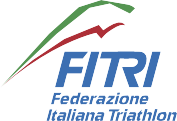 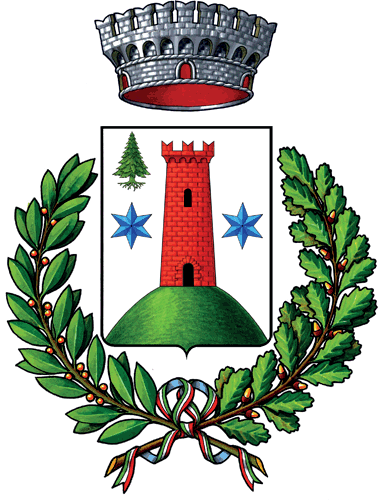 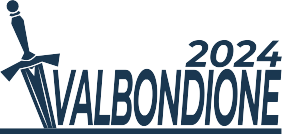 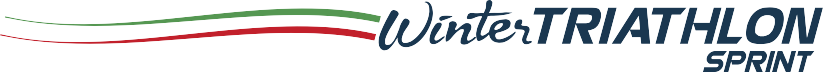 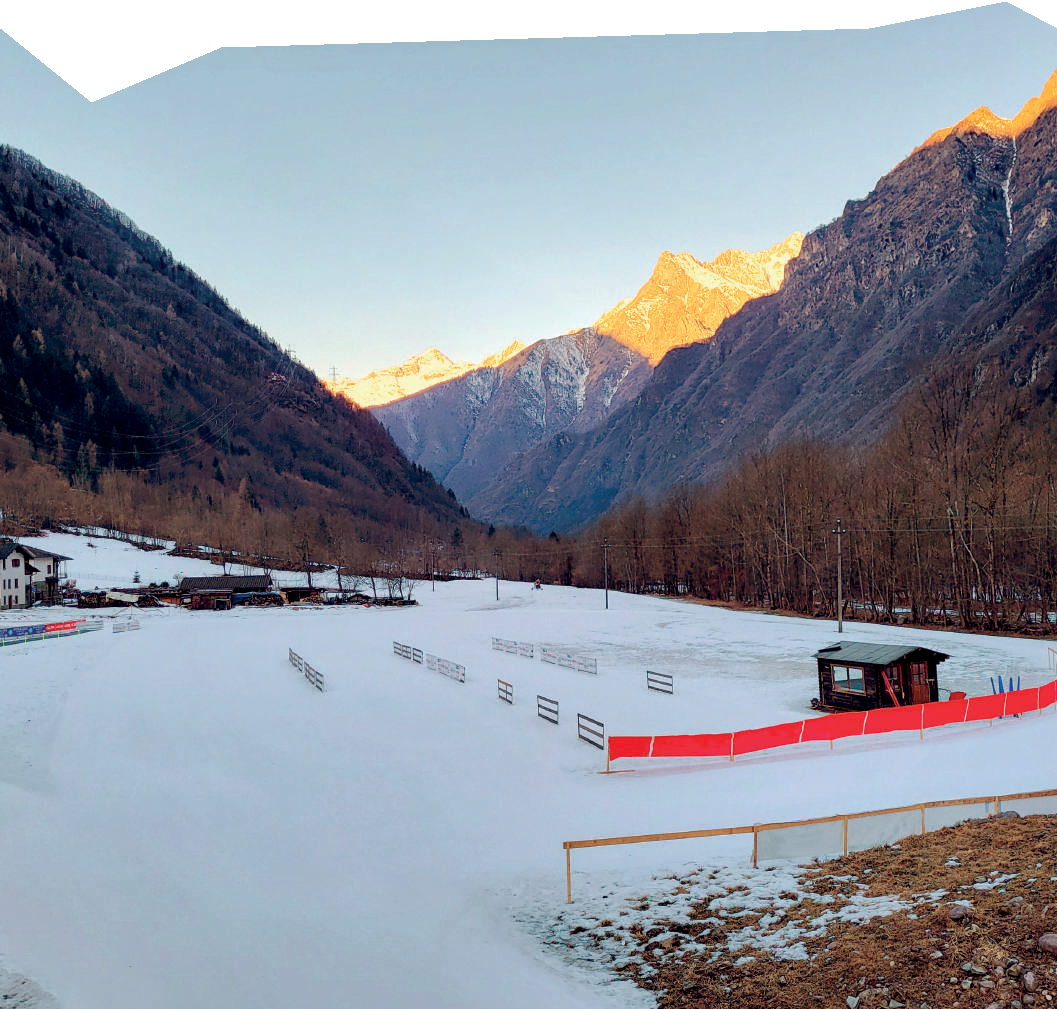 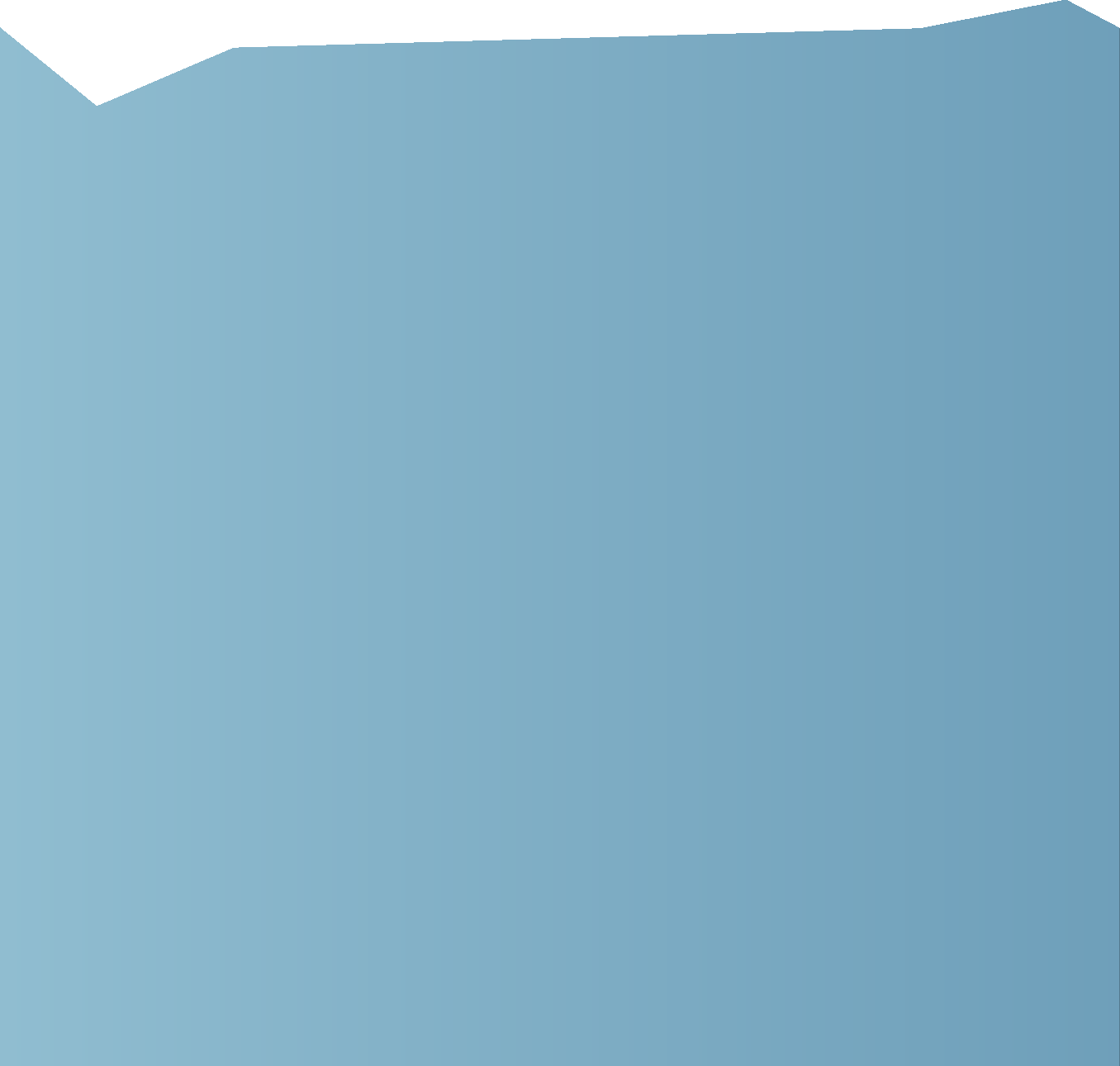 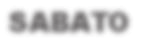 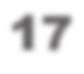 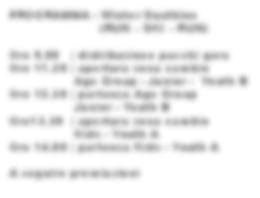 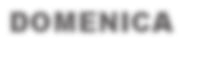 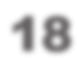 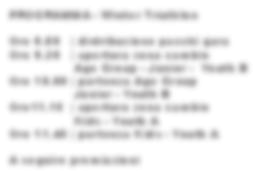 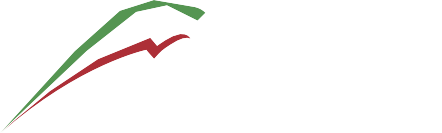 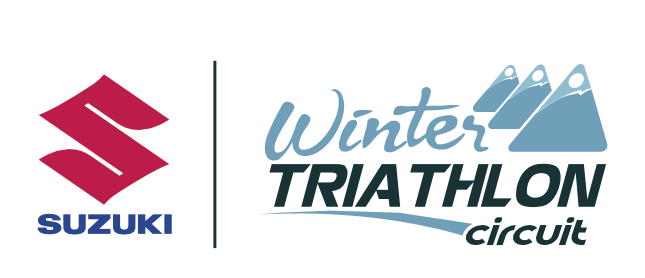 SKI 5km6kminfo@friesianteam.com Iscrizioni: www.nextrace.net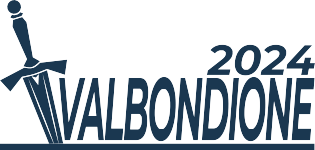 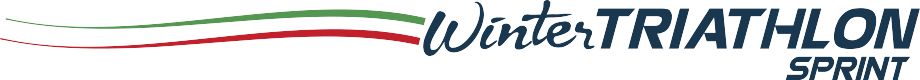 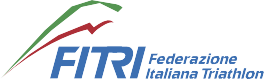 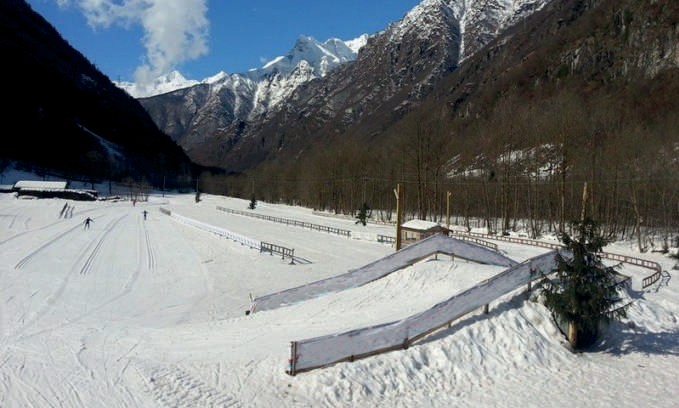 TAPPA FINALE CIRCUITOMario Merelli C’è - Winter Triathlon- TAPPA FINALE DEL CIRCUITO1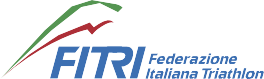 OrganizzazioneCome raggiungere Valbondione (BG)Programma garaDistanze/PercorsiRegolamentoMontepremi e PremiazioniInformazioniAlberghiORGANIZZATORE: P.D. FRIESIAN TEAM REFERENTE: MARCO ZAFFARONI TELEFONO: +39 335 354958EMAIL: info@friesianteam.comWEB: www.friesianteam.comDIRETTORE DI GARA: MARCO ZAFFARONI DELEGATO TECNICO FITRI : FILIPPINI GIUSEPPINA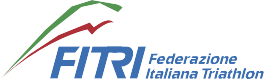 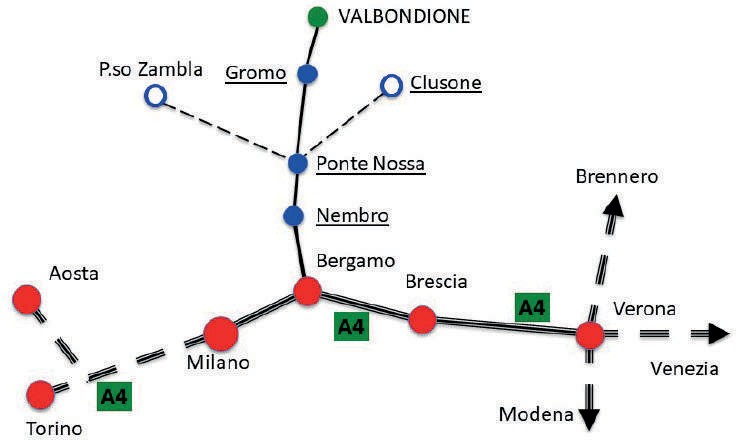 Autostrada A4 Uscita BERGAMO, Direzione Valle Seriana, Nembro, Ponte Nossa, Gromo, Valbondione (56km)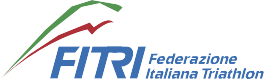 SABATO 16 FEBBRAIO - Winter DuathlonOre 9.00 | distribuzione pacchi garaOre 11.30 | apertura zona cambio Age Group - Junior - Youth B Ore 12.30 | partenza Age Group - Junior - Youth BOre13.30 | apertura zona cambio Kids - Youth A Ore 14.00 | partenza Kids - Youth AA seguire premiazioniDOMENICA 17 FEBBRAIO - Winter TriathlonOre 8.00 | distribuzione pacchi garaOre 9.30 | apertura zona cambio Age Group - Junior - Youth B Ore 10.00 | partenza Age Group - Junior - Youth BOre11.15 | apertura zona cambio Kids - Youth A Ore 11.45 | partenza Kids - Youth AA seguire premiazioni4Winter DuathlonYOUTH AYOUTH B JUNIOR AGE GROUP3,0 Km	5,240 Km	1,5 KmWinter TriathlonYOUTH AYOUTH B JUNIOR AGE GROUP4,0 Km	6,0 Km	5,240 Km5DA VALUTARE IN BASE ALLE CONDIZIONI DELLA NEVE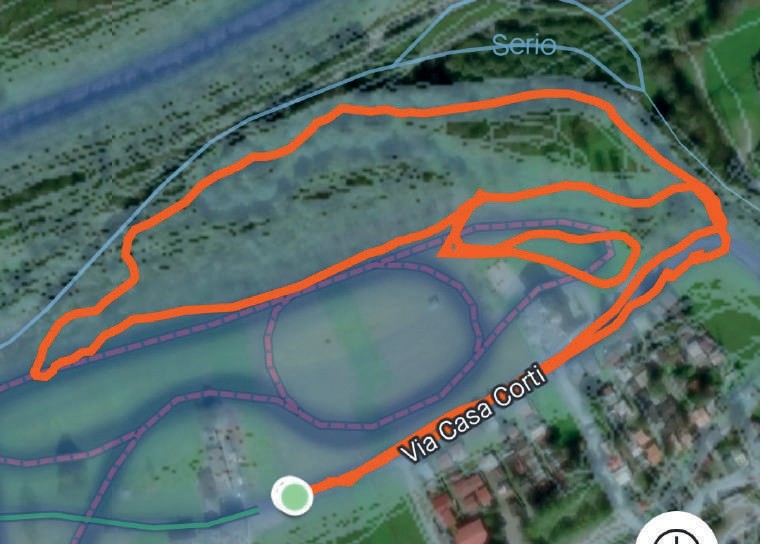 RUN - WINTER DUATHLONgiro da 1,5 Km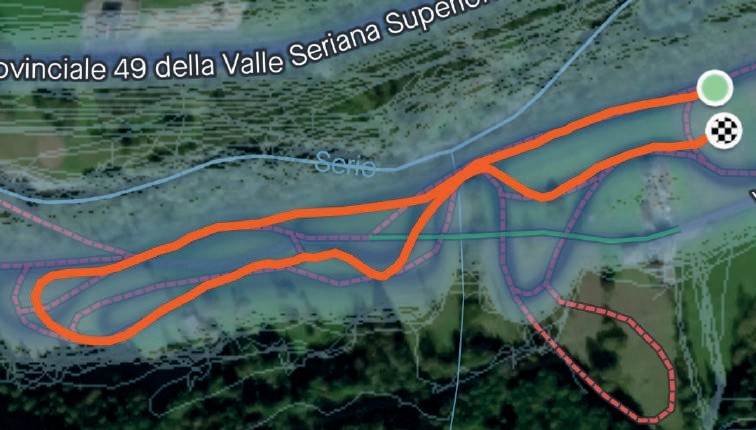 SKI - WINTER DUATHLONgiro da 1,3 Km6DA VALUTARE IN BASE ALLE CONDIZIONI DELLA NEVE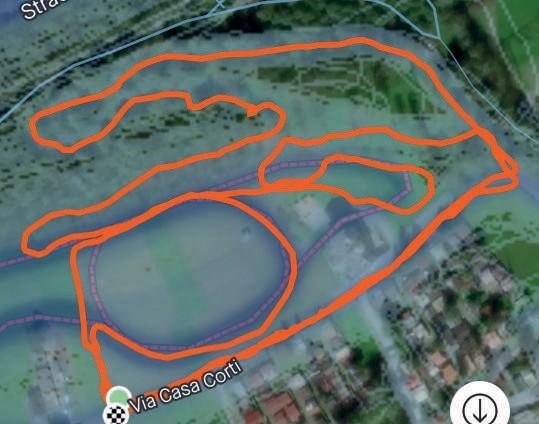 RUN - WINTER TRIATHLONgiro da 2 Km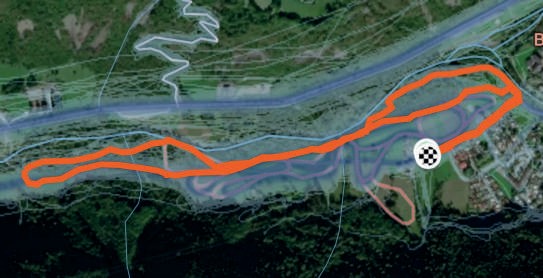 BIKE - WINTER TRIATHLONgiro da 3 Km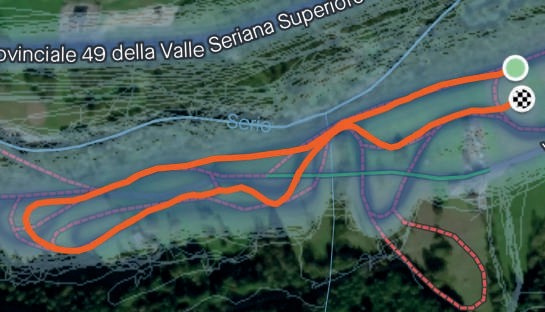 SKI - WINTER TRIATHLONgiro da 1,3 Km7WINTER TRIATHLON / DUATHLONArt.41 Regole generali REGOLAMENTO TECNICO IN VIGORE DAL 3 LUGLIO 2023Il Winter Triathlon è una gara che prevede la sequenza senza interruzione di tre prove: corsa, mountain bike, sci di fondo. Di preferenza tutte le frazioni devono essere svolte su neve o ghiaccio.Nella frazione podistica potranno essere usate scarpe chiodate.Nella frazione ciclistica saranno usate le Mountain Bike. Sono permessi tutti i tipi di pneumatici di dimensione non inferiore a 1.5”, comprese le gomme chiodate (massima altezza dei chiodi 5 mm misurata dalla superficie dello pneumatico). Il diametro minimo utilizzabile del copertone è 26”; quello massimo è 29”. Altri tipi di bicicletta potranno essere utilizzati solo se richieste ufficialmente dagli organizzatori all’Ufficio Gare.Le prolunghe sul manubrio sono vietate.I manubri tradizionali da strada sono vietati.Le impugnature tradizionali laterali sul manubrio sono ammesse purché con le estremità tappate.Nella frazione ciclistica è ammesso spingere o trasportare personalmente la bicicletta.È concesso provare sul percorso gara le attrezzature di bici e di sci prima della partenza della gara solo se previsto dall’organizzazione e concesso dal Delegato Tecnico o Giudice Arbitro.Gli sci dovranno riportare il numero di gara dell’atleta per prevenire cambi non concessi.È ammessa la sostituzione di 2 bastoncini e uno sci.Gli sci dovranno essere calzati solamente al di fuori della “zona cambio “.L’inizio della frazione sciistica sarà chiaramente indicato.È vietato sciare all’interno della “zona cambio “.È vietato sciare con il casco da bici. Tuttavia, a causa dell'effetto delle basse temperature sulla mobilità articolare, l'uso del casco potrebbe essere autorizzato dal Delegato Tecnico o dal Giudice Arbitro.Sono permesse tutte le tecniche dello sci di fondo.Quando richiesto da un concorrente più veloce, bisogna permettere il sorpasso.Potrà essere proibito il passo pattinato nel tratto finale.L’atleta viene considerato “arrivato” quando la punta della prima scarpa attraversa la linea di arrivo.Quando la temperatura ambientale è inferiore a meno 18° la gara è annullata.8PREMIAZIONISABATO 17/02Verranno premiati :i primi 3 atleti maschili e femminili di ogni categoria con premi in naturai primi 3 atleti maschili e femminili assolutiDOMENICA 18/02Verranno premiate: le prime 3 donne e i primi 3 uomini assoluti  le prime 3 società del Circuito le prime 3 società con classifica data dalla somma dei tempi dei primi 5 uomini e 3 donne          di ogni società i primi 3 uomini e le prime 3 donne di ogni categoria escludendo gli assolutiAssistenza sanitaria: medico di gara; ambulanzaCronometraggio: cronometraggio elettronico Nextrace9Albergo Ristorante MorandiVia Dante, Fiumenero info@albergoristorantemorandi.com 0346.44001 – 3347983450Hotel GioanVia Onorevole T. Pacati, 91, Lizzola sergio@scuolainmontagna.it0346 44241 - 3355935274B&B a Fiumenerohttps://turismovalbondione.it/servizi/lullaby-bb/Campeggio di ValbondioneAffitta piccole casette Tel. 0346 4408810